INSTÀNCIA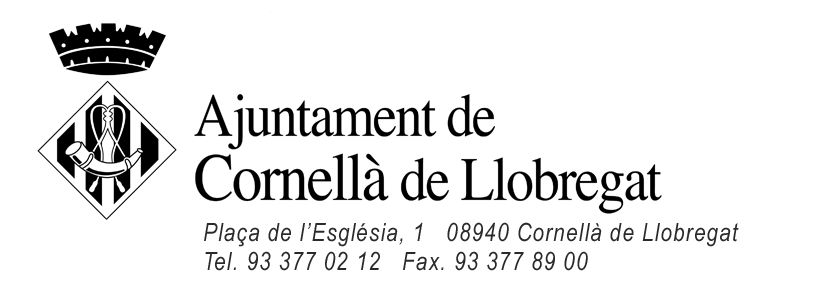 COMUNICACIÓ FESTA ANIVERSARI· A l’empara del qual disposa l’art. 70 de la Llei de procediment administratiu, formulo instància al Registre General de l’Ajuntament de Cornellà en els termes següents: · Al amparo de lo dispuesto en el art. 70 de la Ley de procedimiento administrativo, formulo instancia en el Registro General del Ayuntamiento de Cornellà en los siguientes términos:Dades Personals Datos PersonalesNORMES A TENIR EN COMPTE PER PART DELS ORGANITZADORS:Des de l’Ajuntament no es reserva l’espai a gaudir, tot i que els organitzadors poden portar taules i cadires tipus càmping per celebrar la festa.Està prohibit utilitzar elements del parc (arbres, fanals...) per posar ornaments de festa, així com posar música o espectacles d’entreteniment, excepte actes d’esbarjo realitzats pels propis organitzadors.No està permès utilitzar envasos (gots, plats, ampolles...) de vidre, ni servir begudes amb alcohol (inclosa la cervesa).S’ha de vetllar pel respecte de les instal·lacions, així con deixar-les sense cap tipus de brutícia.S’hauran d’adoptar les mesures necessàries per garantir tant la seguretat dels convidats com la resta de vianants, no podent cerclar la zona a utilitzar amb cap tipus d’element (tanques, cinta...)S’hauran de seguir qualsevol de les instruccions donades pels agents de la nostra Guàrdia Urbana o els vigilants del parc.Amb el registre d’aquest document a l’Oficina d’Atenció al Ciutadà resta autoritzada la celebració de l’aniversari amb les condicions descrites. Si per qualsevol circumstància no podem autoritzar, des de Guàrdia Urbana es faria una comunicació expressa a l’interessat, podent deixar un missatge.El sol·licitant signa i lliura la present sol·licitud havent llegit i acceptat totes les normes descrites.NORMAS A TENER EN CUENTA POR PARTE DE LOS ORGANIZADORES:Desde el Ayuntamiento no se reserva el espacio a disfrutar, aunque los organizadores pueden llevar mesas y sillas tipo camping para celebrar la fiesta.Está prohibido utilizar elementos del parque (árboles, farolas...) para poner ornamentos de fiesta, así como poner música o espectáculos de entretenimiento, excepto actos de recreo realizados por los propios organizadores.No está permitido utilizar envases (vasos, platos, botellas...) de vidrio, ni servir bebidas con alcohol (incluida la cerveza).Se tiene que velar por el respeto de las instalaciones, así como dejarlas sin ningún tipo de suciedad.Se tendrán que adoptar las medidas necesarias para garantizar tanto la seguridad de los invitados como el resto de peatones, no pudiendo rodear la zona a utilizar con ningún tipo de elemento (vallas, cinta...)Se tendrán que seguir cualquiera de las instrucciones dadas por los agentes de nuestra Guardia Urbana o los vigilantes del parque.Con el registro de este documento en la Oficina de Atención al Ciudadano queda autorizada la celebración del cumpleaños con las condiciones descritas. Si por cualquier circunstancia no se autoriza la celebración, desde Guardia Urbana se haría una comunicación expresa al interesado, pudiendo dejar un mensaje.

El solicitante firma y entrega la presente solicitud habiendo leído y aceptado todas las normas descritas.Nom i Cognoms Nombre y ApellidosNom i Cognoms Nombre y ApellidosNom i Cognoms Nombre y ApellidosDNIRepresentat per (si escau) Representado por (si procede)Representat per (si escau) Representado por (si procede)Representat per (si escau) Representado por (si procede)Representat per (si escau) Representado por (si procede)DNIAdreça DirecciónPoblació PoblaciónCP Mitjà preferent de notificació Medio preferente de notificaciónMitjà preferent de notificació Medio preferente de notificaciónMitjà preferent de notificació Medio preferente de notificaciónMitjà preferent de notificació Medio preferente de notificaciónMitjà preferent de notificació Medio preferente de notificaciónMitjà preferent de notificació Medio preferente de notificaciónTelèfons TeléfonosTelèfons TeléfonosFaxE-mailExposició de fets i motius Exposición de hechos y motivosAMB MOTIU DE LA CELEBRACIÓ DE L'ANIVERSARI A:CAN MERCADER   [ ]         PARC CANAL DE LA INFANTA [ ]PEL DIA ________ A LES _______ HORES I AMB UNA PREVISIÓ DE PARTICIPANTS DE ______ PERSONESI UN COP ASSABENTAT DE LES NORMES I CONDICIONS DESCRITES AL DORS D'AQUESTA SOL·LICITUD:   Documents que adjunta Documentos que adjuntaSol·licitud que formulo Solicitud que formuloSol·licitud que formulo Solicitud que formuloES TINGUI PER PRESENTADA LA PRESENT COMUNICACIÓ A EFECTES D'AUTORITZACIÓ DE LA CELEBRACIÓ ES TINGUI PER PRESENTADA LA PRESENT COMUNICACIÓ A EFECTES D'AUTORITZACIÓ DE LA CELEBRACIÓ D'acord amb la Llei 15/99, de 13 de desembre, de protecció de dades de caràcter personal, s'informa a la persona interessada que les dades facilitades seran incloses en el corresponent fitxer automatitzat de l'Ajuntament pel seu tractament informàtic. Així mateix s'informa de la possibilitat d'exercir els drets d'accés, rectificació, cancel·lació i oposició en els termes inclosos a la legislació vigent, mitjançant escrit presentat en el registre General de l'Ajuntament. Autoritzo a l'Ajuntament, en l'àmbit de les seves competències, a fer us de les dades personals facilitades per la tramesa d'informació general o específica que pugui ser del meu interès.De acuerdo con la Ley 15/199 de 13 de diciembre, de protección de datos de carácter personal, se informa a la persona interesada que los datos facilitados se incluirán en el correspondiente fichero automatizado informático del Ayuntamiento para su tratamiento informático. Así mismo, se informa de la posibilidad de ejercer los derechos de acceso, rectificación, cancelación y oposición, en los términos incluidos en la legislación vigente, mediante escrito presentado en el Registro General del Ayuntamiento. Autorizo al Ayuntamiento, en el ámbito de sus competencias, a hacer uso de los datos personales facilitados para el envío de información general o específica que pueda ser de mi interésCornellà de Llobregat, Signatura del sol·licitant Firma del solicitante Segell del Registre General Sello del Registro General D'acord amb la Llei 15/99, de 13 de desembre, de protecció de dades de caràcter personal, s'informa a la persona interessada que les dades facilitades seran incloses en el corresponent fitxer automatitzat de l'Ajuntament pel seu tractament informàtic. Així mateix s'informa de la possibilitat d'exercir els drets d'accés, rectificació, cancel·lació i oposició en els termes inclosos a la legislació vigent, mitjançant escrit presentat en el registre General de l'Ajuntament. Autoritzo a l'Ajuntament, en l'àmbit de les seves competències, a fer us de les dades personals facilitades per la tramesa d'informació general o específica que pugui ser del meu interès.De acuerdo con la Ley 15/199 de 13 de diciembre, de protección de datos de carácter personal, se informa a la persona interesada que los datos facilitados se incluirán en el correspondiente fichero automatizado informático del Ayuntamiento para su tratamiento informático. Así mismo, se informa de la posibilidad de ejercer los derechos de acceso, rectificación, cancelación y oposición, en los términos incluidos en la legislación vigente, mediante escrito presentado en el Registro General del Ayuntamiento. Autorizo al Ayuntamiento, en el ámbito de sus competencias, a hacer uso de los datos personales facilitados para el envío de información general o específica que pueda ser de mi interésTRAMITEU-LA TRAMITARLAL’Alcalde El AlcaldePer ordre Por ordenLa Secretària General La Secretaria General